Proiect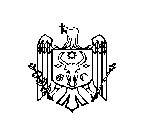 DECIZIE nr. 4/14din 17 septembrie 2020 Cu privire la modificarea deciziei Consiliul raional Ștefan Vodă nr. 3/12 din 12 iunie 2020 ”Cu privire la transmiterea unor bunuri proprietate publică, unității administrativ-teritoriale din satul Tudora” În baza art. 43 alin. (2) și art. 46 din Legea nr. 436-XVI din 28 decembrie 2006 privind administrația publică locală, Consiliul raional Ștefan Vodă DECIDE:1. Se modifică punctul 1 din decizia Consiliului raional nr. 3/12 din 12 iunie 2020 ”Cu privire la transmiterea unor bunuri proprietate publică, unității administrativ-teritoriale din satul Tudora”, prin substituirea cifrei 102304,80 lei cu cifra 52131 lei, după fraza preț de bilanț.2. Controlul executării prezentei decizii se atribuie dnei Valentina Barbei, vicepreședinte al raionului Ștefan Vodă.3. Prezenta decizie se aduce la cunoștință:Oficiului teritorial Căușeni al Cancelariei de Stat;Serviciului relații funciare și cadastru;Direcției finanțe;Prin publicare pe pagina web a Consiliului raional Ștefan Vodă.Președintele ședinței                                                                                          Contrasemnează:Secretarul Consiliului raional                                                                        Ion ȚurcanNota informativă la proiectul de decizie nr. 4/14 din 17.09.2020Cu privire la modificarea deciziei Consiliul raional Ștefan Vodă nr. 3/12 din 12 iunie 2020  ”Cu privire la transmiterea unor bunuri proprietate publică, unității administrativ-teritoriale din satul Tudora”1. Denumirea autorului şi după caz, a participanţilor la elaborarea proiectului Proiectul a fost elaborat de către Serviciul relații funciare și cadastru al Consiliului raional Ștefan Vodă.2. Condiţiile ce au impus elaborarea proiectului de act normativ şi finalităţile urmărite   Elaborarea proiectului a fost impus de necesitatea corectării unei erori (greșeli) în conținutul deciziei adoptate.3. Descrierea gradului de compatibilitate pentru proiectele care au ca scop armonizarea legislaţiei naţionale cu legislaţia Uniunii Europene Proiectul nu are ca scop armonizarea legislaţiei naţionale cu legislaţia Uniunii Europene. 4. Principalele prevederi ale proiectului şi evidenţierea elementelor noi 1. Se modifică punctul 1 din decizia Consiliului raional nr. 3/12 din 12 iunie 2020 ”Cu privire la transmiterea unor bunuri proprietate publică, unității administrativ-teritoriale din satul Tudora”,   prin substituirea cifrei 102304,80 lei cu cifra 52131 lei, după fraza preț de bilanț.5. Fundamentarea economico-financiară Implementarea proiectului nu necesită mijloace financiare suplimentare din bugetul raional. 6. Modul de încorporare a actului în cadrul normativ în vigoare Adoptarea proiectului dat nu impune modificarea sau abrogarea unor acte normative. 7. Avizarea şi consultarea publică a proiectului În scopul respectării prevederilor Legii nr. 239/2008 privind transparența în procesul decizional, pe pagina web . www.stefan-voda.md, secțiunea – Transparența decizională, a fost asigurată plasarea: - anunțului privind inițiativa de elaborare a proiectului de decizie menționat. Șef interimar al serviciului relații funciare și cadastru                                                                          Olga PalanceanAVIZde expertiză anticorupțiela proiectul de decizie nr. 4/14 din 17.09.2020Cu privire la modificarea deciziei Consiliul raional Ștefan Vodă nr. 3/12 din 12 iunie 2020  ”Cu privire la transmiterea unor bunuri proprietate publică, unității administrativ-teritoriale din satul Tudora”Autorul garantează, pe propria răspundere, că proiectul de decizie nr. 4/14 din 17.09.2020Cu privire la modificarea deciziei Consiliul raional Ștefan Vodă nr. 3/12 din 12 iunie 2020 ”Cu privire la transmiterea unor bunuri proprietate publică, unității administrativ-teritoriale din satul Tudora”, nu conține elemente de corupție.Șef interimar al serviciului relații funciare și cadastru                                                                          Olga PalanceanREPUBLICA MOLDOVACONSILIUL RAIONAL ŞTEFAN VODĂ